Appendix A: Rapid POC Test AlgorithmCenters for Disease Control Antigen Test Algorithm*(Last updated December 5, 2020) 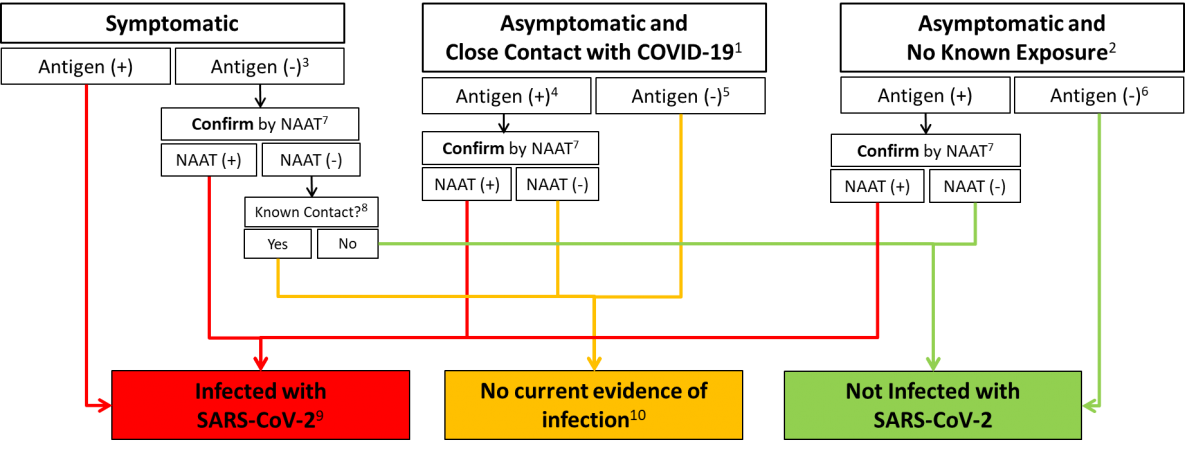 *NAAT=nucleic acid amplification test, a molecular test used to detect the presence of viral nucleic acid.Source: https://www.cdc.gov/coronavirus/2019-ncov/images/lab/figure1-antigen-test-algorithm-large.pngSingle, multiple, or continuous known exposure to a person with COVID-19 within the last 14 days; perform NAAT first if short turnaround time is available, if person cannot be effectively and safely quarantined, or if there are barriers to possible confirmatory testing No known exposure to a person with COVID-19 within the last 14 days If a symptomatic person has a low likelihood of SARS-CoV-2 infection, clinical discretion should determine if this negative antigen test result requires confirmatory testing In instances of higher pretest probability, such as high incidence of incidence of infection in the community, clinical discretion should determine if this positive antigen result requires confirmation In certain settings, serial antigen testing could be considered for those with a negative antigen test result; serial testing may not require confirmation of negative results If prevalence of infection is not low in the community, clinical discretion should consider whether this negative antigen result requires confirmation Nucleic acid amplification test; confirm within 48 hours using a NAAT, such as RT-PCR, that has been evaluated against FDA’s reference panel for analytical sensitivity Known exposure to a person with COVID-19 within the last 14 days; if unsure, clinical discretion should determine whether isolation is necessary Isolation is necessary for at least 10 days since symptom onset or positive test result, and at least 24 hours with no fever without fever-reducing medication 10Infection control measures are necessary for 14 days after last known exposure to a person with COVID-19; clinical discretion should determine if and when additional testing is necessaryAppendix B: Sample Testing Verification Form[Insert Health Department or Agency Letterhead]Name of Individual Tested: _______________________________________________________Test Date: _____________________________Test Time: ______________________________The above individual was tested for COVID-19 at _____________________________________								     Testing SiteIf you received a PCR diagnostic test, your test results will be available within approximately two to seven days, depending on laboratory testing demands and resources. Due to the high volume of tests being processed across the country, it may take longer than expected to receive your results. While awaiting test results, patients should remain at home and avoid contact with others. If you received a rapid point-of-care (POC) test, your test results would have been made available to you within 15-20 minutes while you remained on site.For more information on COVID-19 and how individuals can protect themselves and others, please visit https://coronavirus.maryland.gov.Verified by: ____________________________________________________________________        Testing site managerAppendix C: Sample Results Log for Multiple TestsFacility Name: Dr. Jones’ Medical FacilityLocation: 123 Main Street, Town, MD 22222Appendix D: Sample Results Log with Quality ControlFacility Name: Dr. Jones’ Medical FacilityLocation: 123 Main Street, Town, MD 22222		Test Name: ____BinaxNOW___Appendix E: Bulk Submission of Rapid POC ResultsEntities that are conducting at least 20 POC tests a day may submit their results to CRISP via a bulk submission process. Step-by-step instructions and the corresponding documentation needed to do this are included in this appendix as follows: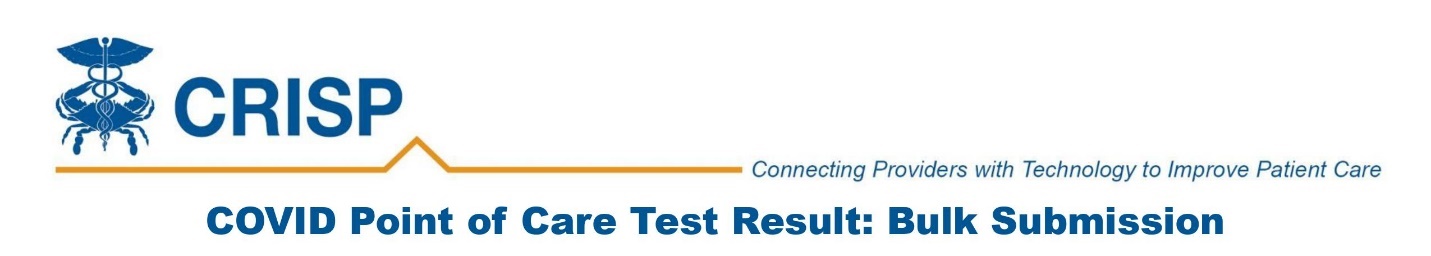 General InformationEach organization may submit one file per day.It is critical that the submitter select the correct test machine and specimen.If your test machine is not listed, please contact support@crisphealth.org.All columns in the spreadsheet are required.File RequirementsFile must be named: YYYMMDD_NPI.csvIf you have multiple NPIs in your spreadsheet, simply pick one of them to include in the filename.File must be saved as .csvIn Microsoft Excel, click File → Save As → CSV (Comma delimited) (*.csv).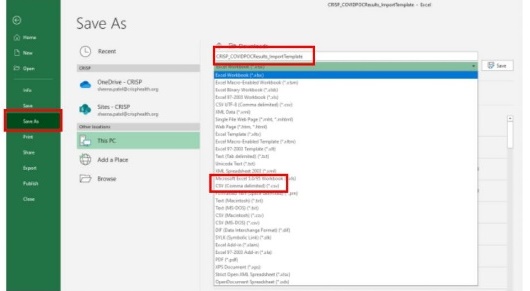 Submission ProcessLog into your CRISP Direct email account.If you do not have a Direct account, please contact your CRISP Outreach Representative or email support@crisphealth.org. Please specify that you are requesting a CRISP Direct account for POC reporting purposes.Send an email to pocreporting@crispdirect.org, with your daily file attached.Corresponding DocumentationPOC Bulk Submission TemplateUse this template to prepare your submission. Do not delete or alter any columns or column/headers.Machine – Specimen Type spreadsheetUse this spreadsheet to ensure you are picking from the correct Specimen Type options for your particular machine.DateSample #Patient Name or IDTest NameReportable RangeTest ResultLot NumberExp. DateInitials1/1/20123456John DoeBinaxNOWNEGBN-12347/1/20ABDatePatient IDTest ResultInitialsLot Number & Exp.QC Lots & Exp.POS Control ResultsNEG Control Results1/1/20Jane DoeNEGABBN-12347/1/20123-BQ4/1/20POSNEG